CÂMARA MUNICIPAL DE ARARAQUARA Estado de São Paulo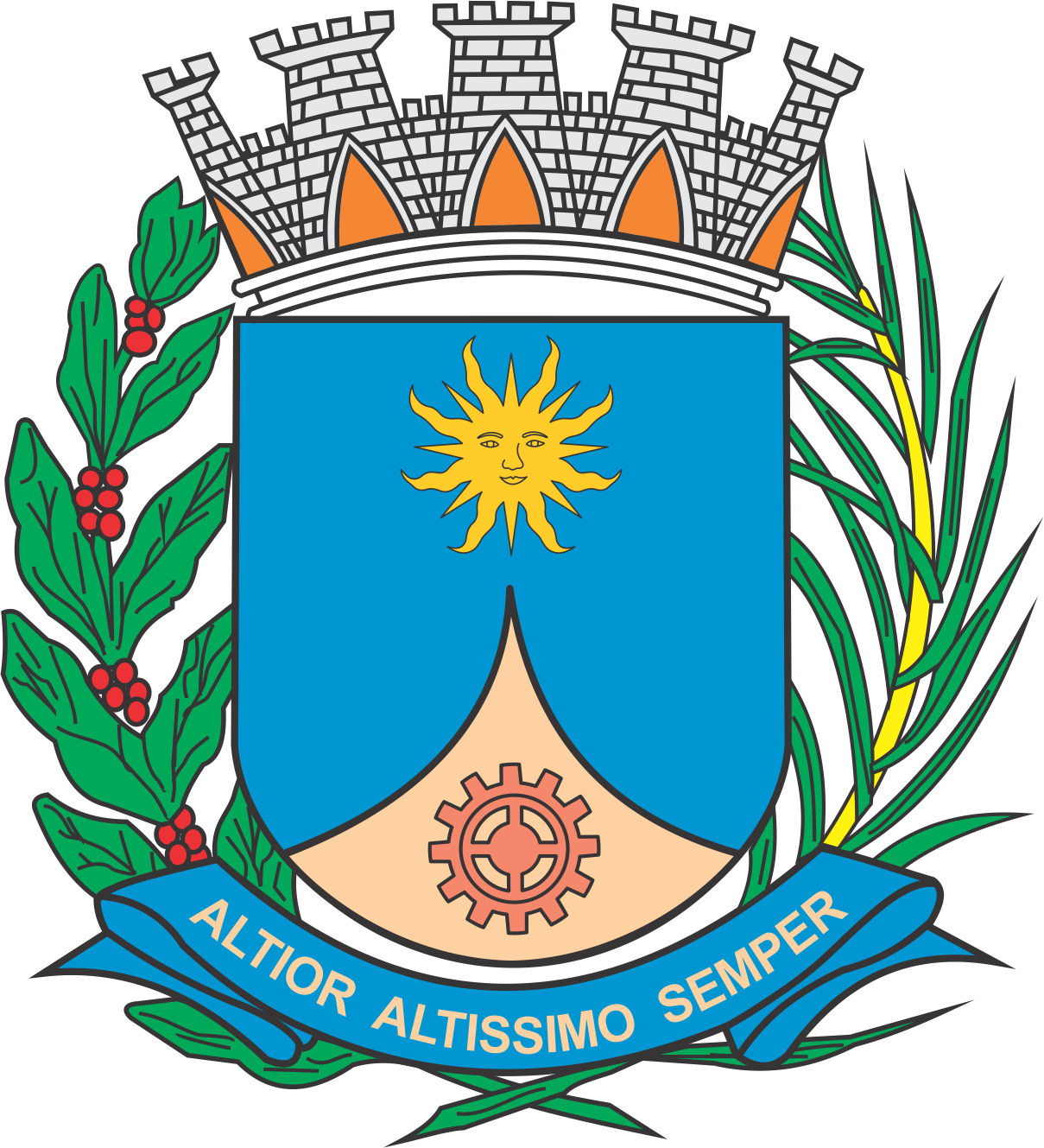 DECRETO LEGISLATIVO NÚMERO 1004De 27 de fevereiro de 2018Iniciativa: VEREADORA THAINARA FARIAConfere a honraria Cidadão Araraquarense à Senhora Clélia Mara Santos.		O PRESIDENTE deste Legislativo, usando da atribuição que lhe é conferida pela alínea g do inciso II do artigo 32 do Regimento Interno da Câmara Municipal de Araraquara, anexo à Resolução nº 399, de 14 de novembro de 2012, e de acordo com o que aprovou o plenário em sessão de 27 de fevereiro de 2018, promulga o seguinteDECRETO LEGISLATIVO		Art. 1º Fica conferida, nos termos do artigo 1º, inciso I, do Decreto Legislativo nº 914, de 03 de março de 2015, a honraria Cidadão Araraquarense à senhora Clélia Mara Santos.		Art. 2º As despesas oriundas da aplicação deste decreto legislativo onerarão dotações próprias do orçamento vigente do Poder Legislativo.		Art. 3º Este decreto legislativo entra em vigor na data de sua publicação.		CÂMARA MUNICIPAL DE ARARAQUARA, aos 27 (vinte e sete) dias do mês de fevereiro do ano de 2018 (dois mil e dezoito).JÉFERSON YASHUDA FARMACÊUTICOPresidenteTENENTE SANTANAVice-PresidenteEDIO LOPES		EDSON HELPrimeiro Secretário		Segundo SecretárioPublicado na Câmara Municipal de Araraquara, na mesma data.Arquivado no Processo nº 044/18.MARCELO ROBERTO DISPEIRATTI CAVALCANTISecretário-Geral